Итоговая контрольная работа по обществознанию. 11 класс1 вариант.1 . Запишите слово, пропущенное в таблице. 2. Найдите понятие, которое является обобщающим для всех остальных понятий представленного ниже ряда. Запишите это слово (словосочетание).3. Ниже приведен ряд терминов. Все они, за исключением двух, относятся к понятию «наука». Найдите два термина, «выпадающих» из общего ряда, и запишите в ответ цифры, под которыми они указаны.4. Выберите верные суждения о глобальной продовольственной проблеме и запишите цифры в порядке возрастания, под которыми они указаны.1) Решение глобальной продовольственной проблемы связано с использованием достижений научно-технического прогресса.2) Данная проблема проявляется преимущественно в странах Северного полушария.3) Острота проблемы определяется преимущественно природно-климатическими различиями регионов Земли.4) Проблема требует развития и внедрения передовых методов агротехники.5) Данная проблема взаимосвязана с мировой демографической проблемой.5. Установите соответствие между характеристиками и типами экономических систем: к каждой позиции, данной в первом столбце, подберите соответствующую позицию из второго столбца.6. Установите соответствие между социальными общностями и критериями их выделения: к каждой позиции, данной в первом столбце, подберите соответствующую позицию из второго столбца.7. Издавна творения народных мастеров делают красивой повседневную жизнь, украшают предметы быта — одежду, орудия труда, кухонные принадлежности, орудия рыбной ловли и охоты, мебель. Изделия из бересты, меха, дерева, керамики и других предметов декоративно-прикладного искусства представляют собой результаты деятельности.1) духовно-практической                             2) социально-преобразовательной3) творческой                                              4) познавательной5) прогностической                                      6) индивидуальной8. Студент Пётр Иванов готовится к сдаче экзамена. Выберите из предложенного перечня ситуации, в которых он выступал как субъект познавательной деятельности. Запишите цифры, под которыми они указаны.1) Выбрал учебные пособия для подготовки.2) Сильно волновался в ночь перед экзаменом.3) Забыл прийти на предэкзаменационную консультацию.4) Подготовил краткие конспекты по основным вопросам.5) С одногруппниками вслух проговорил ключевые положения каждого ответа.6) Чтобы снять стресс, слушал накануне экзамена лёгкую инструментальную музыку.9. В течение 2000 – 2010 гг. служба экономического прогнозирования города М. проводила исследование рынка загородной недвижимости. Изучались данные о продажах загородных объектов в крупных агентствах.В результате проведенного исследования был составлен график (в %).Какие выводы можно сделать на основании данной графической информации?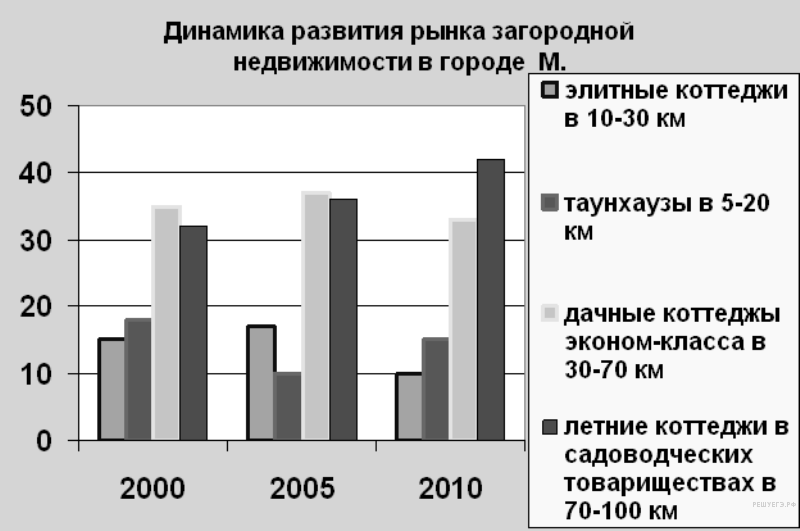 1) аутсайдером продаж в 2010 г. стала элитная недвижимость2) особую популярность у граждан приобрели таунхаузы, которые вышли в лидеры продаж3) в связи со снижением доходов, по всем сегментам рынка упал спрос4) активизировались на рынке граждане со средними доходами, приобретающие летние коттеджи далеко от города5) тенденцию устойчивого роста продемонстрировал спрос на элитную загородную недвижимость10. Найдите в приведённом ниже списке общности, образованные в соответствии с территориальным (поселенческим) критерием, и запишите цифры, под которыми они указаны.11. Выберите верные суждения об отличиях семьи от других социальных институтов и запишите цифры, под которыми они указаны.1) Семья, в отличие от других социальных институтов, выполняет функцию моральной регламентации поведения.2) Семья является одновременно и социальным институтом, и малой группой.3) В отличие от других социальных институтов, семья выполняет функцию биологического воспроизводства.4) Особенностью семьи, отличающей её от любого другого социального института, является функция социализации молодого поколения.5) В отличие от любого другого социального института, семья занимается воспитанием и обучением.12. В ходе социологического опроса его участникам предлагалось ответить на вопрос: «Что Вас более всего привлекает в работе?» Отдельные результаты опроса приведены в таблице (в %; участники опроса могли выбирать несколько ответов).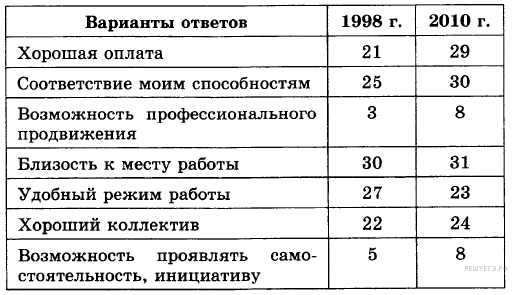 Какие выводы можно сделать на основе данных таблицы? Выберите нужные позиции из приведенного списка и запишите цифры, под которыми они указаны.1) Приоритеты в оценке привлекательности работы за период между опросами практически не изменились.2) Условия работы большинством опрошенных ценятся выше, чем ее возможности для творческого и профессионального роста.3) За прошедший между опросами период менее всего выросло число тех, кто заинтересован в хорошем коллективе.4) Опрос показал тенденцию к снижению значения творческого потенциала работы.5) За период между опросами больше всего выросло число тех, кто ценит достойный заработок.13. Конституция РФ закрепляет принцип политического плюрализма в качестве одной из основ конституционного строя нашего государства. Какие из перечисленных положений раскрывают смысл этого принципа? Запишите цифры, под которыми они указаны.1) Во взаимоотношениях с федеральными органами государственной власти все субъекты РФ между собой равноправны.2) Никакая идеология не может устанавливаться в РФ в качестве государственной или обязательной.3) В РФ признаётся идеологическое многообразие.4) В РФ признаются политическое многообразие, многопартийность.5) РФ обеспечивает целостность и неприкосновенность своей территории.14. Установите соответствие между правовым положением личности в РФ и приведенными конституционными правами: к каждой позиции, данной в первом столбце, подберите соответствующую позицию из второго столбца. 15.Установите соответствие между функциями и государственными институтами или должностным лицом в Российской Федерации, которые их исполняют: к каждой позиции, данной в первом столбце, подберите соответствующую позицию из второго столбца.16. Что из перечисленного относится к проявлениям конституционного принципа социального государства? Запишите цифры, под которыми они указаны.17. Российская Федерация – светское государство. Какие из перечисленных положений раскрывают смысл этого конституционного принципа? Запишите цифры, под которыми они указаны.18. Установите соответствие между типами избирательных систем и иллюстрирующими их конкретными примерами: к каждой позиции первого столбца подберите соответствующую позицию из второго столбца.19. Установите соответствие между видами юридической ответственности и отраслями права: к каждой позиции, данной в первом столбце, подберите соответствующую позицию из второго столбца.20. Найдите в приведенном ниже списке юридические факты, которые являются событиями. Запишите цифры, под которыми они указаны.1) гражданка М. отравилась купленным в магазине кефиром2) по достижении четырнадцатилетия подросток имеет право на получение паспорта3) в результате скоропостижной смерти господин X. не смог вернуть долг4) супруги К. купили загородный дом в кредит5) в результате урагана в офисе были разбиты все стекла21. Марина по совету адвоката подала иск об установлении отцовства гражданина К. в отношении своего несовершеннолетнего сына Артёма. Истец в данном судебном разбирательстве —1) Марина                     2) адвокат                       3) гражданин К.                      4) Артём22. Найдите в приведённом ниже списке характеристики правовой нормы. Запишите цифры, под которыми они указаны.23. Гражданин З. управляя принадлежащим ему автомобилем в состоянии алкогольного опьянения, не справился с управлением и врезался в павильон остановки общественного транспорта, практически разрушив его. Пострадавших в данном ДТП, к счастью, не было. Найдите в приведённом списке термины, которые могут быть использованы при характеристике юридической ответственности гражданина З. и запишите цифры, под которыми они указаны.24. Найдите в приведенном ниже списке признаки, характеризующие элитарную культуру. Запишите цифры, под которыми они указаны.25. Выберите верные суждения о потребностях человека и запишите цифры, под которыми они указаны.1) Потребностью является переживаемая человеком нужда в том, что необходимо для жизни.2) Потребность в самореализации, самоутверждении относится к идеальным потребностям.3) Примером биологической потребности служит потребность в познании окружающего мира.4) Потребность служит побудительным мотивом деятельности.5) Потребность, как правило, направлена на какой-либо предмет, с помощью которого она может быть удовлетворена.26. Прочитайте приведённый ниже текст, каждое положение которого обозначено определённой буквой.(А) В течение ряда лет издаются пересказы и краткие содержания художественных произведений. (Б) Это отрицательно сказывается на развитии учащихся. (В) Уровень знаний абитуриентов по русскому языку и литературе удручающе низкий. (Г) Контрольные работы показывают, что не все студенты-первокурсники обладают умениями, необходимыми для учёбы в вузе. (Д) Одна из целей изучения филологии - овладение навыками анализа литературных произведений.Определите, какие положения текста имеют1) фактический характер2) характер оценочных суждений3) характер теоретических утверждений27. Покажите с помощью трех примеров многообразие критериев выделения социальных групп. В каждом случае укажите критерий и приведите к нему конкретный пример.ВИД ОТВЕТСТВЕННОСТИОСОБЕННОСТЬУголовнаяНалагается за совершение (а также подготовку и покушение) преступления, предусмотренного нормами уголовного права...Основана на принципе возмещения ущерба, причинённого правонарушением; заключается в наложении судом на правонарушителя установленных законом обязанностей имущественного характеражизньличная неприкосновенностьделовая репутациянематериальные блага            свобода передвижения1) гипотеза2) эксперимент3) доказательность4) рациональность5) чувственность6) теория7) концепции8) субъективностьХАРАКТЕРИСТИКИФункции наукиА) показывает возможные опасные тенденции развития обществаБ) предлагает рекомендации по преодолению угрожающих человечеству проблемВ) способствует построению целостной системы взглядов на мир и место человека в нёмГ) помогает человеку рассматривать явления окружающего мира в их единстве и многообразииД) позволяет предвидеть последствия изменения окружающего мира1) мировоззренческая2) прогностическаяСОЦИАЛЬНЫЕ ОБЩНОСТИКРИТЕРИИA) сибирякиБ) православныеB) белорусыГ) горожанеД) русскиеЕ) протестанты1) территориальный2) этносоциальный3) религиозный1) украинцы2) москвичи3) киевляне4) белорусы5) молдаване6) харьковчанеКОНСТИТУЦИОННЫЕ ПРАВАВИДЫ ПРАВОВОГО СТАТУСАA) право на жизньБ) право на участие в управлении делами государстваB) право на защиту чести и доброго имениГ) право равного доступа к государственной службеД) право иметь в частной собственности землю1) Гражданин РФ2) Каждый человек, законно проживающий в РФФУНКЦИИГОСУДАРСТВЕННЫЕ ИНСТИТУТЫ И ДОЛЖНОСТНОЕ ЛИЦОА) назначает выборы Президента РФ Б) издаёт указы и распоряжения В) решает вопрос о доверии Правительству Г) возглавляет государство Д) представляет государство в международных отношениях1) Президент РФ 2) Совет Федерации 3) Государственная Дума РФ1) запрет установления общеобязательной идеологии2) равенство прав и свобод человека и гражданина независимо от пола, расы, национальности, языка3) установление государственных пенсий и пособий4) охрана труда и здоровья людей5) гарантии единства экономического пространства6) установление гарантированного минимального размера оплаты труда1) Никакая религия не может устанавливаться в качестве государственной или обязательной.2) Никакая идеология не может устанавливаться в качестве государственной или обязательной.3) Религиозные объединения отделены от государства и равны перед законом.4) В Российской Федерации признаются политическое многообразие, многопартийность.5) Российская Федерация обеспечивает целостность и неприкосновенность своей территории.6) Во взаимоотношениях с федеральными органами государственной власти все субъекты Российской Федерации между собой равноправны.ПРИМЕРЫТИПЫ ИЗБИРАТЕЛЬНЫХ СИСТЕМА) По выборам депутатов в парламент формируется единый национальный избирательный округ.Б) Голосование проводится за кандидатов, представленных списками от политических партий.В) Кандидаты выдвигаются в одномандатных округах.Г) Победитель в каждом округе определяется по большинству набранных голосов.Д) Как правило, вводится избирательный барьер для прохождения партий в парламент.Е) Избиратели голосуют прежде всего за личности кандидатов.1) мажоритарная2) пропорциональнаяВИДЫ ЮРИДИЧЕСКОЙ ОТВЕТСТВЕННОСТИОТРАСЛИ ПРАВАА) штрафБ) взыскание неустойкиВ) компенсация морального вредаГ) лишение специального праваД) дисквалификация Е) конфискация орудия совершения правонарушения1) гражданское право2) административное право1) имеет общеобязательный характер2) обеспечивается силой государственного принуждения3) за нарушение предусмотрены общественные санкции4) вступает в силу с конкретного срока5) закрепляется в актах в письменной форме6) вводится в действие постепенно1) уголовная ответственность2) лишение специального права3) возмещение имущественного вреда4) административная ответственность5) объявление выговора6) ограничение дееспособности1) высокая содержательная сложность2) демократизм3) ориентация на узкий круг ценителей4) широкая рекламная кампания5) соответствие изысканным вкусам6) безграничное самовыражение автора